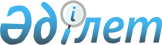 Об утверждении Положения о государственном учреждении "Каракиянский районный отдел внутренней политики и развития языков"Постановление акимата Каракиянского района Мангистауской области от 29 марта 2022 года № 41
      В соответствии со статьей 31 Закона Республики Казахстан "О местном государственном управлении и самоуправлении в Республике Казахстан", постановлением Правительства Республики Казахстан от 1 сентября 2021 года № 590 "О некоторых вопросах организации деятельности государственных органов и их структурных подразделений" акимат Каракиянского района ПОСТАНОВЛЯЕТ:
      1. Утвердить прилагаемое в новой редакции Положение "О государственном учреждении "Каракиянский районный отдел внутренней политики и развития языков".
      2. Государственное учреждение Каракиянский районный отдел внутренней политики и развития языков" в порядке, установленном законодательством Республики Казахстан:
      1) государственной регистрации вышеуказанного положения в органах юстиции в установленном законодательством порядке;
      2) в течение двадцати календарных дней со дня подписания настоящего постановления зарегистрировать его копию в бумажном и электронном виде на казахском и русском языках в органах юстиции и направить для включения в Эталонный контрольный банк нормативных правовых актов;
      3. Контроль за выполнением настоящего постановления возложить на заместителя акима района Рысбаеву К.Е. Положение государственного учреждения "Каракиянский районный отдел внутренней политики и развития языков" 1. Общие положения
      1. Государственное учреждение "Каракиянский районный отдел внутренней политики и развития языков" является государственным органом Республики Казахстан, осуществляющим руководство в сферах внутренней политики и развития языков.
      2. Государственное учреждение "Каракиянский районный отдел внутренней политики и развития языков" имеет ведомства:
      1) Коммунальное государственное учреждение "Молодежный ресурсный центр Каракиянского района" Каракиянского районного отдела внутренней политики и развития.
      3. Государственное учреждение "Каракиянский районный отдел внутренней политики и развития языков" осуществляет свою деятельность в соответствии с Конституцией и законами Республики Казахстан, актами Президента и Правительства Республики Казахстан, иными нормативными правовыми актами, а также настоящим Положением.
      4. Государственное учреждение "Каракиянский районный отдел внутренней политики и развития языков" является юридическим лицом в организационно–правовой форме государственного учреждения, имеет печати и штампы со своим наименованием на государственном языке, бланки установленного образца, в соответствии с законодательством Республики Казахстан счета в органах казначейства.
      5. Государственное учреждение "Каракиянский районный отдел внутренней политики и развития языков" вступает в гражданско–правовые отношения от собственного имени.
      6. Государственное учреждение "Каракиянский районный отдел внутренней политики и развития языков" имеет право выступать стороной гражданско–правовых отношений от имени государства, если оно уполномочено на это в соответствии с законодательством Республики Казахстан.
      7. Государственное учреждение "Каракиянский районный отдел внутренней политики и развития языков" по вопросам своей компетенции в установленном законодательством порядке принимает решения, оформляемые приказами руководителя государственного учреждения "Каракиянский районный отдел внутренней политики и развития языков" и другими актами, предусмотренными законодательством Республики Казахстан.
      8. Структура и лимит штатной численности государственного учреждения "Каракиянский районный отдел внутренней политики и развития языков" утверждается в соответствии с действующим законодательством.
      9. Местонахождение юридического лица: Республика Казахстан, индекс 130300, Мангистауская область, Каракиянский район, село Курык, 1 микрорайон, здание 52 "А".
      10. Учредителем государственного учреждения "Каракиянский районный отдел внутренней политики и развития языков" является акимат Каракиянского района. 
      11. Настоящее Положение является учредительным документом государственного учреждения "Каракиянский районный отдел внутренней политики и развития языков".
      12. Финансирование деятельности государственного учреждения "Каракиянский районный отдел внутренней политики и развития языков" осуществляется из местного бюджета.
      13. Государственному учреждению "Каракиянский районный отдел внутренней политики и развития языков" запрещается вступать в договорные отношения с субъектами предпринимательства на предмет выполнения обязанностей, являющихся функциями государственного учреждения "Каракиянский районный отдел внутренней политики и развития языков".
      Если государственному учреждению "Каракиянский районный отдел внутренней политики и развития языков" законодательными актами предоставлено право осуществлять, приносящую доходы деятельность, то доходы, полученные от такой деятельности, направляются в доход местного бюджета. 2. Задачи и полномочия государственного учреждения "Каракиянский районный отдел внутренней политики и развития языков"
      14. Задачи:
      1) обеспечение, реализация, исполнения в районе местными органами государственного управления внутренней политики государства в соответствии с Законами Республики Казахстан, актами и поручениями Президента, Правительства Республики Казахстан, относящимися к компетенции государственного учреждения "Каракиянский районный отдел внутренней политики и развития языков";
      2) Разъяснение и пропаганда законодательства Республики Казахстан по вопросам общественно-политической и внутренней политики;
      3) взаимодействие с неправительственными объединениями, общественными объединениями, политичискими партиями, общественно-политическими и религиозными организациями, профессиональными союзами, средствами массовой информации, представителями общественности;
      4) реализация государственной информационной политики на районном уровне;
      5) реализация государственной языковой политики в районе.
      15. Функции:
      1) разъяснение и пропаганда политики Президента Республики Казахстан, программ Правительства Республики Казахстан, постановлений акиматов области и района, решений и распоряжений акимов области и района;
      2) всестороннее и объективное изучение, обобщение и анализ происходящих в регионе общественно-политических процессов и тенденций их развития;
      3) реализация государственной информационной политики координация деятельности районных средств массовой информации по выполнению государственного заказа по ее проведению;
      4) анализ и регулирование общественных процессов, происходящих в районе, выявления очагов социальной напряженности, формирование общественного мнения по важнейшим вопросам жизни республики, области, района;
      5) осуществление работы по реализации молодежной политики района;
      6) последовательное осуществление политики государства на территории Каракиянского района в отношении религии, обеспечение реализации законодательства в сфере регулирования отношений религиозных объединений; 7) осуществление связей с политическими партиями, правозащитными, религиозными и иными общественными организациями;
      8) осуществления работы по формированию у населения уважительного отношения к государственным символами Республики Казахстан, выработка рекомендаций и предложений по вопросам пропаганды и применения государственных символов Республики Казахстан;
      9) осуществление работы по вопросам семейно-демографической ситуации в районе, выработка предложений и рекомендаций по основным направлениям гендерной и семейно-демографической политике в Республике Казахстан;
      10) разработка и обеспечение осуществления плана мероприятий по реализации на территории района региональной программы функционирования и развития языков;
      11) проведение мероприятия районного уровня, направленные на развитие государственного и других языков;
      12) обеспечение функционирование государственного языка во всех сферах общественной жизни и проводит языковую политику в районе;
      13) взаимодействие с неправительственными организациями по вопросам социально – экономического развития языков;
      14) составление протокола и направление уполномоченному органу в соответствии со статьями 489-1, пунктом 1 статьи 804 КоАП Республики Казахстан.
      15) реализация политики государства в сфере культуры;
      16) принятие соответствующих мер по цифровизации государстенного учреждения "Каракиянский районный отдел внутренней политики и развития языков";
      17) осуществление контроля и анализа выполнения плана развития отдела и подведомственных подразделений;
      18) обеспечение расходование бюджетных средств по своей цели и полного освоения по бюджетной специфике, сбор соответствующих документов, связанных с освоением бюджетных средств, предусмотренных по программам, проведение и организации конкурса или тендера в срок;
      19) ведение кадрового делопроизводства государственного органа, в том числе посредствам информационной системой управления персоналом "Е-кызмет";
      20) проведение деятельность формирования антикоррупционной культуры;
      21) проведение информационно-разъяснительной работы среди молодежи и населения района в целях профилактики религиозного экстремизма;
      22) организация информационно-разъяснительной работы и контрпропаганды в средствах массовой информации, интернет пространстве по профилактике распространения радикальной идеологии, пропагандирующей религиозный экстремизм и терроризм на территории Каракиянского района;
      23) осуществление иные функции, предусмотренных действующим законодательством Республики Казахстан.
      16. Права и обязанности:
      1) запрашивает в установленном порядке от государственных органов и должностных лиц, иных организаций и граждан информацию необходимую для выполнения своих функций;
      2) взаимодействует в установленном порядке с местными исполнительными органами, организациями, учреждениями всех форм собственности и объектов по вопросам относящимся к компетенции государственного учреждения;
      3) приобретает и осуществляет имущественный и личные неимущественные права;
      4) использовать средства на осуществление предусмотренных в настоящем положении целей;
      5) осуществляет правовой мониторинг нормативных правовых актов акима и акимата, разработчиком которых учреждение являлось, и своевременно принимает меры по внесению в них изменений и (или) дополнений, или признанию их утратившими силу;
      6) осуществляет иные права предусмотренные действующими законодательными актами. 3. Статус, полномочия первого руководителя государственного учреждения "Каракиянский районный отдел внутренней политики и развития языков"
      17. Руководство государственного учреждения "Каракиянский районный отдел внутренней политики и развития языков" осуществляется первым руководителем, который несет персональную ответственность за выполнение возложенных на государственное учреждение "Каракиянский районный отдел внутренней политики и развития языков" задач и осуществление им своих функций.
      18. Первый руководитель государственного учреждения "Каракиянский районный отдел внутренней политики и развития языков" назначается на должность и освобождается от должности акимом Каракиянского района в соответствии с действующим законодательством Республики Казахстан.
      19. Полномочия первого руководителя государственного учреждения "Каракиянский районный отдел внутренней политики и развития языков":
      1) назначает на должности и освобождает от должностей работников государственного учреждения "Каракиянский районный отдел внутренней политики и развития языков" в соответствии с законодательством Республики Казахстан;
      2) в установленном закондательством порядке налагает дисциплинарные взыскания и применяет меры поощрения сотрудников государственного учреждения "Каракиянский районный отдел внутренней политики и развития языков";
      3) издает приказы, подписывает служебную документацию в пределах своей компетенции;
      4) несет персональную ответственность за исполнение антикоррупционного законодательства;
      5) выдает довернности;
      6) открывает бансковские счета и совершает иные сделки в соответствии с законодательством;
      7) утверждает порядок и планы по командировкам, стажировкам и повышениям квалификации работников;
      8) в целях обеспечения деятельности государственного учреждения "Каракиянский районный отдел внутренней политики и развития языков" и выполнения, возложенных на него задач организует проведение государственных закупок;
      9) назначает и освобождает от должности руководителей подведомственных учреждении и предприятии;
      10) утверждает имущества, определяет структуру подведомственного коммунального государственного учреждения;
      11) утверждает финансовый план и штатное расписание подведомственного коммунального государственного учреждения;
      12) осуществляет иные полномочия в соответствии с действующим законодательством Республики Казахстан.
      14) Исполнение полномочий первого руководителя государственного учреждения "Каракиянский районный отдел внутренней политики и развития языков" в период его отсутствия осуществляется лицом, его замещающим в соответствии с действующим законодательством. 4. Имущество государственного учреждения "Каракиянский районный отдел внутренней политики и развития языков"
      20. Государственное учреждение "Каракиянский районный отдел внутренней политики и развития языков" имеет на праве оперативного управления обособленное имущество. 
      21. Имущество государственного учреждения "Каракиянский районный отдел внутренней политики и развития языков" формируется за счет имущества, переданного ему собственником, а также имущества (включая денежные доходы), приобретенного в результате собственной деятельности и иные источников, не запрещенных законодательством Республики Казахстан.
      22. Имущество, закрепленное за государственным учреждением "Каракиянский районный отдел внутренней политики и развития языков" относится к районной коммунальной собственности.
      23. Государственное учреждение "Каракиянский районный отдел внутренней политики и развития языков" не вправе самостоятельно отчуждать или иным способом распоряжаться закрепленным за ним имуществом и имуществом, приобретенным за счет средств, выданных ему по плану финансирования, если иное не установлено законодательством. 5. Режим работы государственного учреждения "Каракиянский районный отдел внутренней политики и развития языков"
      24. Режим работы государственного учреждения "Каракиянский районный отдел внутренней политики и развития языков" определяется самостоятельно в соответствии с требованиями действующего законодательства Республики Казахстан. 6. Внесение изменений и дополнений в учредительные документы государственного учреждения "Каракиянский районный отдел внутренней политики и развития языков"
      25. Внесение изменений и дополнений в учредительные документы государственного учреждения "Каракиянский районный отдел внутренней политики и развития языков" производится по постановлению акимата Каракиянского района.
      26. Внесенные изменения и дополнения в учредительные документы государственного учреждения "Каракиянский районный отдел внутренней политики и развития языков" регистрируются в соответствии с законодательством Республики Казахстан. 7. Реорганизация и ликвидация государственного учреждения "Каракиянский районный отдел внутренней политики и развития языков"
      27. Реорганизация и ликвидация государственного учреждения "Каракиянский районный отдел внутренней политики и развития языков" осуществляется в соответствии с законодательством Республики Казахстан.
					© 2012. РГП на ПХВ «Институт законодательства и правовой информации Республики Казахстан» Министерства юстиции Республики Казахстан
				
      Аким 

К. Беков
Утверждено постановлениемакимата Каракиянского районаот "___"_______2022 года№